PREDMET: Prijava na Javni oglas za podnošenje zahtjeva za dodjelu stana u zakup putem neposredne pogodbeOvim zahtjevom se obraćam radi dodjele stana u zakup koji se nalazi u ulici (obavezno navesti)	_U prilogu zahtjeva dostavljam sljedeću dokumentaciju:Uvjerenje o kretanju - za podnosioca prijave (MUP KS, PU Centar)/potvrda o dužini trajanja radnog staža u Općini Centar Sarajevo (za uposlenike jedinstvenog općinskog organa uprave i Pravobranilaštva Općine Centar) - ne starije od 30 dana;Kopija lične karte – za podnosioca prijave;Kućna lista (Obrazac broj 2 - Izjava može se preuzeti na www.centar.ba ili na info pultu Općine Centar);CIPS - Prijavnica mjesta boravka za podnosioca prijave i članove porodičnog domaćinstva (Mis Irbina 1) - ne starija od tri mjeseca;Izvod iz matične knjige rođenih za podnosioca prijave i članove porodičnog domaćinstva;Uvjerenje Općinskog suda u Sarajevu – Zemljišnoknjižni ured – Odsjek ZKU-KPU (ul. Šenoina broj 1) za podnositelja prijave i članove zajedničkog porodičnog domaćinstva da nisu vlasnici i/ili suvlasnici nekretnina (kuće ili stana) - ne starije od tri mjeseca;Uvjerenje Kantonalnog stambenog fonda Sarajevo (ul. Hiseta broj 13A) da podnosilac prijave i članovi zajedničkog porodičnog domaćinstva nisu, niti su bili evidentirani kao nosioci stanarskog prava ili korisnici stana koji se vodi u evidenciji navedenog fonda (dostaviti dokaz o predatom zahtjevu, ukoliko potvrda ne može biti izdata);Uvjerenje Fonda Kantona Sarajevo za izgradnju stanova za članove porodica šehida i poginulih boraca, ratne vojne invalide, demobilisane borce i prognane osobe (ul. Hifzi Bjelavca broj 54) da podnositelj prijave i članovi zajedničkog porodičnog domaćinstva nisu riješili stambeno pitanje putem navedenog fonda;Uvjerenje Službe za zajedničke poslove organa i tijela Federacije Bosne i Hercegovine (ul. Hamdije Čemerlića broj 2) da podnosilac prijave i članovi zajedničkog porodičnog domaćinstva nisu evidentirani kao nosioci stanarskog prava ili korisnici vojnog stana;Ovjerena izjava da:podnosilac prijave i članovi porodičnog domaćinstva nisu upisani kao nosioci prava u katastarskom operatu općina koje ulaze u sastav Kantona Sarajevo,da podnosilac prijave ili članovi njegovog porodičnog domaćinstva nisu podnosioci zahtjeva za legalizaciju objekta kod nadležnog organa svih općina koje ulaze u sastav Kantona Sarajevo,podnosilac prijave i članovi njegovog porodičnog domaćinstva nisu nosioci stanarskog prava, niti su bili nosioci stanarskog prava, da nemaju u vlasništvu i/ili suvlasništvu kuću ili stana na teritoriju Bosne i Hercegovine, da nisu bili vlasnici i/ili suvlasnici kuće ili stana koji su otuđili po osnovu pravog posla (kupovine, poklona ili zamjene),se podnosilac prijave nije doveo u nepovoljni stambeni status prodajom ili darivanjem porodične kuće ili stana,podnosilac prijave ne stanuje u odgovarajućem stanu ili kući u svom ili vlasništvu roditelja ili supružnikovih roditelja (odgovarajućim stanom se smatra stan koji po članu porodičnog domaćinstva osigurava 20 m² korisnog prostora).Obrazac broj 3 - Izjava može se preuzeti na www.centar.ba ili na info pultu Općine Centar.Ovjerena izjava kojom se izražava pismena spremnost i saglasnost da će podnosilac zahtjeva o svom trošku dovesti stan u stanje korištenja bez prava na povrat uloženih sredstava (Obrazac broj 4 - Izjava može se preuzeti na www.centar.ba ili na info pultu Općine Centar).U Sarajevu 	.2024. godine				Podnosilac prijaveBosna i HercegovinaFederacija Bosne i HercegovineKanton Sarajevo Grad SarajevoOPĆINA CENTAR SARAJEVOSlužba za stambene i komunalne poslove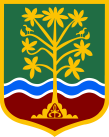 Босна и ХерцеговинаФедерација Босне и ХерцеговинеКантон Сарајево Град СарајевоОПШТИНА ЦЕНТАР САРАЈЕВОСлужба за стамбене и комуналне пословеIme (ime jednog roditelja) i prezime:Adresa stanovanja:(obavezno navesti stambeni status na adresi koju ste naveli npr. podstanar, kod roditelja, supružnikovih roditelja i sl.)Kontakt telefon:Adresa za dostavu pošte: